Kincsesbánya Község Önkormányzat Képviselő-testületének.../2021. (....) önkormányzati rendelete a településkép védelméről szóló 7/2018. (VIII.8.) önkormányzati rendelet módosításárólKincsesbánya Község Önkormányzat Képviselő-testülete a településkép védelméről szóló 2016. évi LXXIV. törvény 12. § (2) bekezdésében kapott felhatalmazás alapján, a Magyarország helyi önkormányzatairól szóló 2011. évi CLXXXIX. törvény 13. § (1) bekezdés 1. pontjában, valamint az épített környezet alakításáról és védelméről szóló 1997. évi LXXVIII. törvény 57. § (2)-(3) bekezdésében meghatározott feladatkörében eljárva a következőket rendeli el:1. §	A Rendelet 10.§ helyébe az alábbi rendelkezés lép10. §  Az önkormányzat a településkép szempontjából meghatározó területként jelöli ki a) az 1. mellékletben jelölt Kincsesbánya családi házas településrészt,aa) az 1. mellékletben jelölt Kincsesbánya Somosmáli lakóterület településrészt,b) az 1. mellékletben jelölt Kincsesbánya gazdasági területet,c) az 1. mellékletben jelölt országos tájképvédelemmel érintett területet.2. §		A Rendelet kiegészül 11/A.§-al:11/A. § (1) A 10. § aa) pontjában meghatározott Kincsesbánya Somosmáli lakó településrészen az új épületek telepítése a domborzati viszonyok figyelembevételével történhet. (2) Az épületeket a telek terepadottságainak figyelembevételével kell elhelyezni és kialakítani úgy, hogy környező épületek kilátását ne zavarják.(3) A tetőidom és hajlásszög: a területen magastetős kialakítás és lapostetős kialakítás is megengedett. Magastetős kialakítás esetén a tető hajlásszöge alacsony hajlású is lehet.3. §	A Rendelet 1. melléklete helyébe az 1. melléklet lép.4. §	Ez a rendelet a kihirdetését követő napon lép hatályba és a hatálybalépését követő napon hatályát veszti. Rendelkezéseit a hatálybalépését követően indult ügyekben kell alkalmazni	Murányi Marianna	Jankovicsné Huszár Mónika	polgármester	jegyzőA rendeletet 2021. .......... napján kihirdettem.		Jankovicsné Huszár Mónika		jegyző1. melléklet a .../2021.(....) önkormányzati rendelethez1. melléklet ……………………….önkormányzati rendelethez A településkép szempontjából meghatározó területek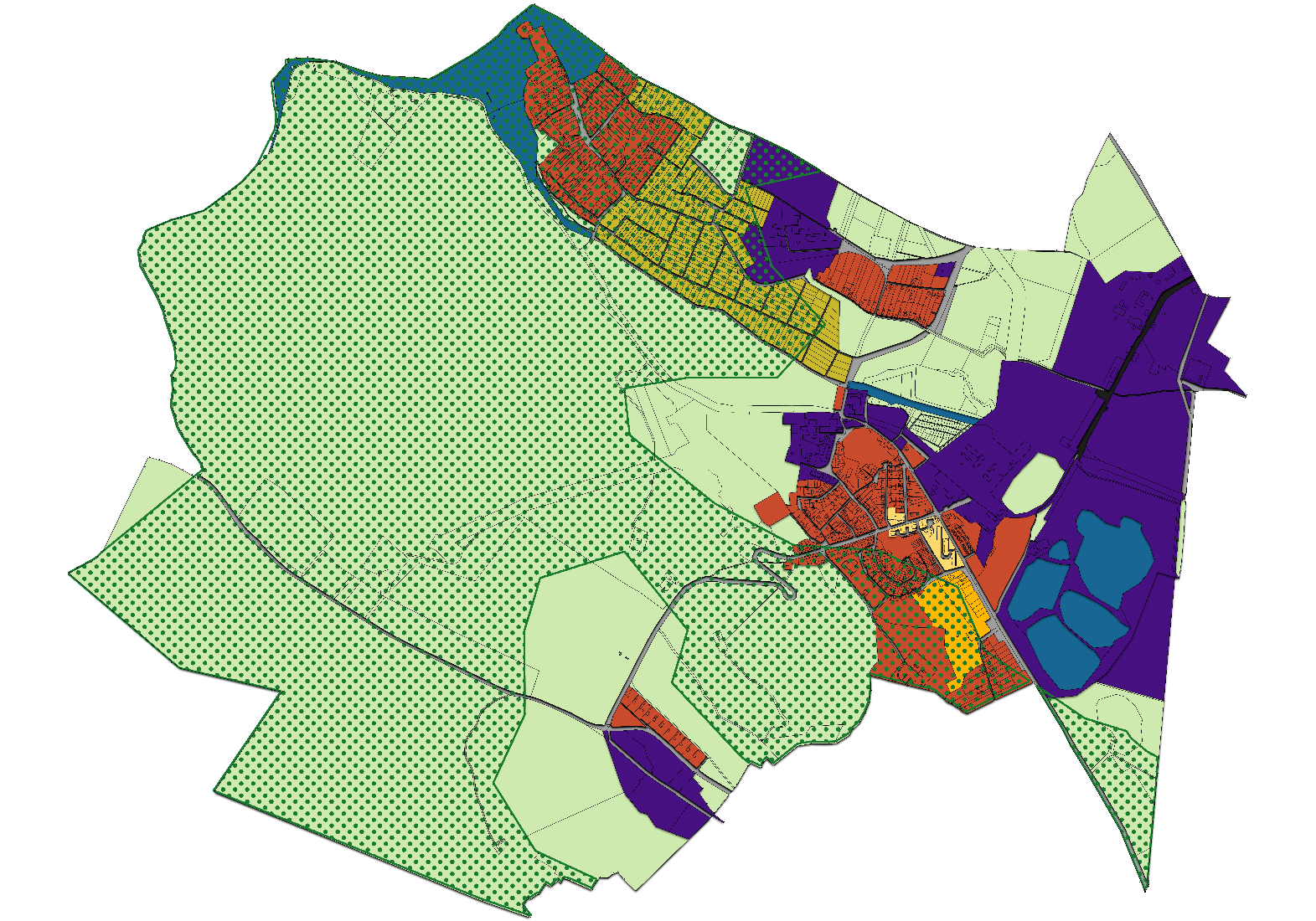 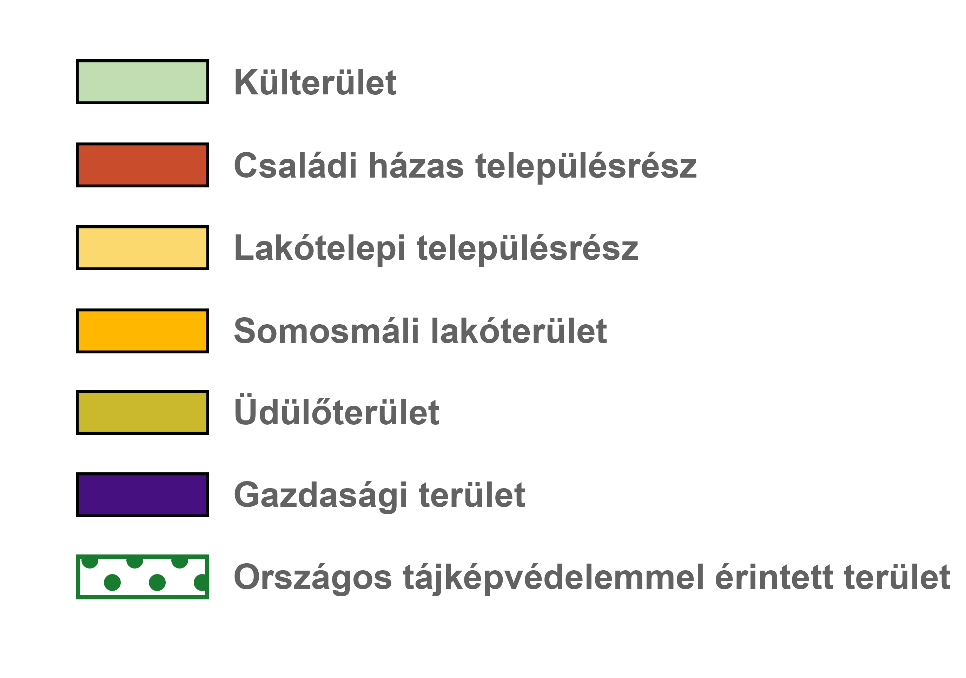 